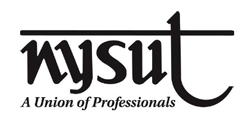 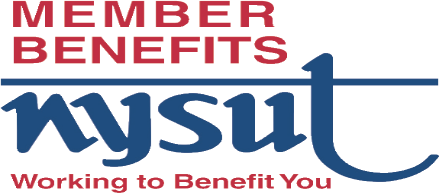 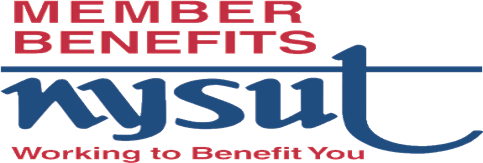 WAYNE-FINGER LAKES BOCES EDUCATORS’ ASSOCIATION  IN CONJUNTION WITH           WAYNE-FINGER LAKES BOCES ASSOCIATION OF                            SCHOOL SUPPORT PERSONNEL SPONSORING IN PERSON PRESENTATIONPRESENTED BY JACKIE DAVISBenefits Coordinator, NYSUT Member BenefitsFOR ALL UNION MEMBERSWHEN: TUESDAY MARCH 19TH @ 4:00 PMWHERE: THE CONFERENCE CENTER, NEWARK, NY                               FIND OUT HOW                NYSUT MEMBER BENEFITS             CAN HELP YOU SAVE MONEY			     Food & Drinks will be provided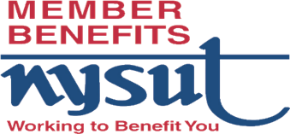 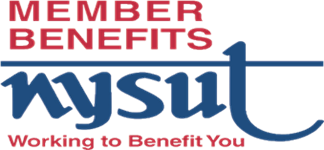 